Заключение Счетной палаты муниципального района Клявлинский Самарской областипо результатам экспертно-аналитического мероприятия «Внешняя проверка годового отчета об исполнении бюджета сельского поселения Борискино-Игар муниципального района Клявлинский Самарской области за 2022 год»  ст. Клявлино                                                                                                  24 апреля 2023 год           Основание для проведения экспертно-аналитического мероприятия: статья 264.4. Бюджетного кодекса Российской Федерации (далее БК РФ), статья 34 «Положения о бюджетном процессе в сельском поселения Борискино-Игар муниципального района Клявлинский Самарской области», утвержденного решением Собрания представителей сельского поселения Борискино-Игар муниципального района Клявлинский Самарской области от 20.10.2017 года № 20, пункт 1.7. раздела 1 плана работы Счетной палаты муниципального района Клявлинский Самарской области на 2023 год, Соглашение «О передаче Счетной палате муниципального района Клявлинский Самарской области полномочий контрольно-счетного органа сельского поселения Борискино-Игар муниципального района Клявлинский Самарской области по осуществлению внешнего муниципального финансового контроля» от 08.02.2023 года, приказ Председателя Счетной палаты  муниципального района Кляввлинский Самарской области от 27.03.2023 года № 24 «О проведении экспертно-аналитического мероприятия «Внешняя проверка годового отчета об исполнении бюджета сельского поселения Борискино-Игар муниципального района Клявлинский Самарской области за 2022 год».	         Предмет экспертно-аналитического мероприятия:         - годовой отчет об исполнении бюджета сельского поселения Борискино-Игар муниципального района Клявлинский Самарской области за 2022 год (далее отчет об исполнении бюджета).          Проверяемый объект: Администрация сельского поселения Борискино-Игар муниципального района Клявлинский Самарской области – орган, организующий исполнение бюджета, ответственный за формирование отчета об исполнении бюджета.         Отчет об исполнении бюджета сельского поселения Борискино-Игар за 2022 год и проект решения Собрания представителей сельского поселения Борискино-Игар муниципального района Клявлинский Самарской области «Об утверждении годового отчета об исполнении бюджета сельского поселения Борискино-Игар за 2022 год».         Цель экспертно-аналитического мероприятия:         - определение полноты и достоверности годовой бюджетной отчетности сельского поселения Борискино-Игар муниципального района Клявлинский Самарской области (далее сельское поселение Борискино-Игар, Администрация сельского поселения);                    - установление законности, целевого назначения и эффективности использования средств бюджета, оценка соответствия местного бюджета принципам открытости, гласности и социальной направленности, а также представленных в составе проекта Решения Собрания представителей сельского поселения Борискино-Игар муниципального района Клявлинский Самарской области «Об утверждении отчета об исполнении бюджета сельского поселения Борискино-Игар за 2022 год» документов и материалов;                        - выявление случаев нарушения бюджетного законодательства в ходе исполнения бюджета, анализ выявленных отклонений и нарушений.	Внешняя проверка годового отчета об исполнении бюджета сельского поселения Борискино-Игар муниципального района Клявлинский Самарской области за 2022 год проведена председателем Счетной палаты муниципального района Клявлинский Самарской области Синяевой Л.Ф. на основании приказа Председателя от 27.03.2023 года № 24.	              Настоящее заключение подготовлено на основании данных годового отчета об исполнении бюджета поселения Борискино-Игар за 2022 год, результатов внешней проверки бюджетной отчетности Администрации сельского поселения.                   Организация бюджетного процесса в сельском поселении Борискино-Игар        Бюджетный процесс в сельском поселении Борискино-Игар муниципального района Клявлинский Самарской области в 2022 году осуществлялся в соответствии с БК РФ, Уставом сельского поселения Борискино-Игар и Положением «О бюджетном процессе в сельском поселении Борискино-Игар муниципального района Клявлинский Самарской области», утвержденным Решением Собрания представителей сельского поселения Борискино-Игар муниципального района Клявлинский Самарской области от 20.10.2017 № 20.                        В соответствии со статьей 215.1 БК РФ исполнение бюджета сельского поселения осуществлялось администрацией сельского поселения Борискино-Игар муниципального района Клявлинский Самарской области.         Администрация сельского поселения Борискино-Игар муниципального района Клявлинский Самарской области создано с целью регулирования правовых, экономических и финансовых основ местного самоуправления.            Администрация сельского поселения является юридическим лицом и осуществляет исполнительно-распорядительные функции по решению вопросов местного значения поселения, а также по реализации отдельных государственных полномочий, переданных органом местного самоуправления в соответствии с действующим законодательством.         Фактический и юридический, почтовый адрес: 446952, Самарская область, Клявлинский район, с. Борискино- Игар, ул. Школьная, д.2.          Внешняя проверка отчета об исполнении бюджета сельского поседения Борискино-Игар проведена в соответствии с требованиями статей 157 и 264.4 БК РФ и на основании приказа Председателя от 27.03.2023 года № 24.         Отчет об исполнении бюджета сельского поселения Борискино-Игар за 2022 год и проект решения Собрания представителей сельского поселения Борискино-Игар муниципального района Клявлинский Самарской области «Об утверждении годового отчета об исполнении бюджета сельского поселения Борискино-Игар за 2022 год» направлены Администрацией сельского поселения в Счетную палату муниципального района Клявлинский Самарской области (далее – Счетная палата)  в срок, установленный  пунктом 3 статьи 264.4 БК РФ – до 01 апреля 2023 года (письмо от 21.03.2023 г. №86) в составе форм отчетов, предусмотренных Инструкцией 191н с сопроводительным письмом.           Проект решения об исполнении бюджета поселения в полной мере соответствует требованиям статьи 264.6 БК РФ.          В качестве приложений к проекту решения представлены:          - доходы бюджета сельского поселения Борискино-Игар муниципального района Клявлинский Самарской области за 2022 год по кодам видов доходов, подвидов доходов, классификации операций сектора государственного управления, относящихся к доходам               бюджетов (Приложение 1);         - расходы местного бюджета по ведомственной структуре расходов бюджета сельского поселения Борискино-Игар муниципального района Клявлинский Самарской области за 2022 год (Приложение 2);         - расходы бюджета сельского поселения Борискино-Игар муниципального района Клявлинский Самарской области за 2022 год по разделам, подразделам классификации расходов бюджетов (Приложение 3);         - расходы бюджета сельского поселения Борискино-Игар муниципального района Клявлинский Самарской области за 2022 год по целевым статьям (муниципальным программам и непрограммным направлениям деятельности), группам (группам и подгруппам) видов расходов классификации расходов бюджета (Приложение 4);         - источники внутреннего финансирования дефицитов бюджетов сельского поселенияБорискино-Игар муниципального района Клявлинский Самарской области за 2022 год (Приложение 5);         - сведения о численности муниципальных служащих, работников органов местного                                                 самоуправления и расходах на их денежное содержание за 2022 год (Приложение №6), иные приложения.         В соответствии со статьей 215.1 БК РФ и Соглашением о передаче полномочий по кассовому обслуживанию исполнения бюджета сельского поселение Борискино-Игар кассовое исполнение бюджета сельского поселения осуществлялось Администрацией муниципального района Клявлинский Самарской области через систему казначейства муниципального района. Платежи за счет бюджетных средств от имени и по поручению Администрации сельского поселения осуществляло Муниципальное казенное учреждение «Управление финансами муниципального района Клявлинский Самарской области».Исполнение основных показателей бюджета         Утверждение бюджета сельского поселения Борискино-Игар на 2022 год обеспечено до начала финансового года. Предельные значения его параметров, установленные БК РФ, соблюдены. Основные характеристики бюджета и состав показателей, содержащихся в решении о бюджете, соответствуют статье 184.1. БК РФ.                          Первоначальный бюджет сельского поселения Борискино-Игар на 2022 год утвержден Решением Собрания представителей сельского поселения Борискино-Игар муниципального района Клявлинский Самарской области от 28.12.2021 № 39 «О бюджете сельского поселения Борискино-Игар муниципального района Клявлинский Самарской области на 2022 год и плановый период 2023 и 2024 годов» утвержден по доходам в сумме 9 034,766 тыс. рублей, расходам 9 034,766 тыс. рублей, бюджет сбалансирован.В утвержденный бюджет на 2022 год вносились изменения и дополнения 10 раз, в том числе:         - Решение Собрания представителей сельского поселения Борискино-Игар муниципального района Клявлинский Самарской области от 31.01.2022 года № 1;         - Решение Собрания представителей сельского поселения Борискино-Игар муниципального района Клявлинский Самарской области от 31.03.2022 года № 3;          - Решение Собрания представителей сельского поселения Борискино-Игар муниципального района Клявлинский Самарской области от 28.04.2022 года № 8;         - Решение Собрания представителей сельского поселения Борискино-Игар муниципального района Клявлинский Самарской области от 31.05.2022 года № 11;         - Решение Собрания представителей сельского поселения Борискино-Игар муниципального района Клявлинский Самарской области от 29.07.2022 года № 15;         - Решение Собрания представителей сельского поселения Борискино-Игар муниципального района Клявлинский Самарской области от 30.08.2022 года № 16;         - Решение Собрания представителей сельского поселения Борискино-Игар муниципального района Клявлинский Самарской области от 30.09.2022 года № 20;         - Решение Собрания представителей сельского поселения Борискино-Игар муниципального района Клявлинский Самарской области от 31.10.2022 года № 21;         - Решение Собрания представителей сельского поселения Борискино-Игар муниципального района Клявлинский Самарской области от 30.11.2022 года № 23;         - Решение Собрания представителей сельского поселения Борискино-Игар муниципального района Клявлинский Самарской области от 30.12.2022 года № 28.      В последней редакции Решением Собрания представителей сельского поселения Борискино-Игар муниципального района Клявлинский Самарской области от 30.12.2022г. № 28 «О внесении изменений в Решение Собрания представителей сельского поселения Борискино-Игар муниципального района Клявлинский Самарской области «О бюджете сельского поселения Борискино-Игар муниципального района Клявлинский Самарской области на 2022 год и  на плановый период 2023 и 2024 годов», бюджет утвержден с измененными показателями, которые изменились по доходам и расходам, а именно:         доходы составили 10 984,866 тыс. рублей;         расходы составили 11 530,951 тыс. рублей;          предельный размер дефицита составил 546,085 тыс. рублей.         Согласно представленному отчету об исполнении бюджета (ф.0503127) за 2022 год доходная часть бюджета исполнена в сумме 10 477,256 тыс. рублей или 95,4 % от уточненных бюджетных назначений, расходные обязательства бюджета исполнены в сумме 10 890,996 тыс. рублей или 94,5 % от объема годовых назначений и 120,5 % к первоначальным показателям. В итоге сложился дефицит бюджета- в размере 413,740 тыс. рублей.Исполнение доходной части бюджета сельского поселения Борискино-Игар характеризуется следующими показателями:                                                                                                                 Таблица№1 (тыс. руб.)         Из таблицы видно, что результат исполнения бюджета поселения за 2022 год, дефицит, превышение расходов над доходами.          Плановые бюджетные назначения, отраженные в форме 0503127 соответствуют сумме назначений, утвержденных сводной бюджетной росписью, что отвечает требованиям Инструкции №191н.                       В результате исполнения бюджета плановые показатели по доходам и расходам недовыполнены. Плановые показатели по доходам недовыполнены на сумму 507,610 тыс. рублей, по расходам – 639,955 тыс. рублей.Исполнение бюджета поселения в целом обеспечило в первую очередь своевременную выплату заработной платы работникам поселения, что позволило производить все необходимые социальные выплаты населению. Анализ исполнения доходной части бюджетаИнформация об исполнении доходной части бюджета сельского поселения Борискино-Игар за 2022 год, представленная в годовом отчете об исполнении бюджета, сопоставлялась с показателями утвержденного и уточненного планов.В соответствии с утвержденным планом, объем поступлений доходной части бюджета сельского поселения Борискино-Игар администрировался Администрацией сельского поселения Борискино-Игар.В доходную часть бюджета поселения в 2022 году зачислялись налоговые и неналоговые доходы в соответствии с бюджетным законодательством Российской Федерации, законодательством о налогах и сборах и законодательством об иных обязательных платежах в соответствии с нормативами отчислений, установленными законодательством Российской Федерации, Самарской области, нормативно-правовыми актами сельского поселения Борискино-Игар.Формирование доходной части бюджета сельского поселения на 2022 год осуществлялось в соответствии со статьями 41, 42, 62 БК РФ за счет налоговых и неналоговых доходов, безвозмездных поступлений.Бюджет поселения в 2022 году исполнен по доходам в сумме 10 477,256 тыс. рублей или на 95,4 % к уточненному плану и на 116,0 % к первоначальному плану.Исполнение доходной части бюджета в 2022 году следующее:налоговые доходы составили 2 487,483 тыс. рублей;неналоговые доходы составили 1 468,237 тыс. рублей;безвозмездные поступления составили 6 521,536 тыс. рублей.Анализ исполнения доходной части бюджета в 2022 году представлен в таблице №2.                                                                                                                                                 Таблица №2 (тыс. рублей)Налоговые доходы за 2022 год поступили в сумме 2 487,483 тыс. рублей или 100 % от уточненных плановых назначений, доля налоговых доходов составляет 23,7 % от общих поступлений доходов. Наибольший удельный вес в общей сумме налоговых доходов составляют акцизы по подакцизным товарам (продукции) производимым на территории Российской Федерации (40,8 % от общего объема налоговых доходов), который при уточненном плане 1 014,814 тыс. рублей, выполнен в сумме 1 014,814 тыс. рублей или на 100 %. Структура основных налоговых доходов бюджета сельского поселения Борискино-Игар следующая:          - налог на доходы физических лиц поступил в бюджет поселения в сумме 463,359 тыс. рублей или 100 % к уточненному плану, что составляет 18,6 % от общего объема налоговых доходов;          - акцизы по подакцизным товарам (продукции) производимым на территории РФ – сумма поступлений в бюджет поселения составила 1 014,814 тыс. рублей или 100 % к уточненному плану (1 014,814 тыс. рублей) и составляет 40,8 % от общего объема налоговых поступлений;          - единый сельскохозяйственный налог – 35,703 тыс. рублей или 100 % к уточненному плану (35,703 тыс. рублей) и составляет 1,4 % от общего объема налоговых поступлений;          - налог на имущество физических лиц – 180,737 тыс. рублей или 100 % к уточненному плану (180,737 тыс. рублей) и составляет 7,3 % от общего объема налоговых поступлений;          - земельный налог поступил в бюджет сельского поселения в сумме 792,870 тыс. рублей или 100 % к уточненному плану (792,870 тыс. рублей) и составляет 31,9 % от общего объема налоговых поступлений.Поступления от неналоговых платежей - сфера исключительной ответственности поселения.Поступления в бюджет поселения за 2022 год от неналоговых платежей составили 1 468,237 тыс. рублей или 100 % к утвержденному плану (1 468,237 тыс. рублей).В структуре неналоговых доходов основными источниками являются доходы от использования имущества, находящегося в муниципальной собственности, доходы, получаемые в виде арендной платы за земли после разграничения государственной собственности на землю, а также средства от продажи права на заключение договоров аренды указанных земельных участков (за исключением земельных участков бюджетных и автономных учреждений), прочие поступления от использования имущества, находящегося в собственности сельских поселений (за исключением имущества муниципальных бюджетных и автономных учреждений, а также имущества муниципальных унитарных предприятий, в том числе казенных),  инициативные платежи зачисляемые в бюджеты сельских поселений.Структура неналоговых доходов бюджета сельского поселения Борискино-Игар следующая:          - доходы от сдачи в аренду имущества, находящегося в оперативном управлении органов местного самоуправления поселений и созданных ими учреждений (за исключением имущества бюджетных и автономных учреждений) в сумме 16,764 тыс. рублей или 100 % к утвержденному плану;         - инициативные платежи, зачисляемые в бюджеты сельских поселений в сумме 150,000 тыс. рублей или 100 % к утвержденному плану;         - доходы, получаемые в виде арендной платы за земли после разграничения государственной собственности на землю, а также средства от продажи права на заключение договоров аренды указанных земельных участков (за исключением земельных участков бюджетных и автономных учреждений) в сумме 1 271,473 тыс. рублей или 100 % к утвержденному плану;         - прочие поступления от использования имущества, находящегося в собственности сельских поселений (за исключением имущества муниципальных бюджетных и автономных учреждений, а также имущества муниципальных унитарных предприятий, в том числе казенных) в сумме 30,000 тыс. рублей или 100 % к утвержденному плану.Собственные налоговые и неналоговые доходы сельского поселения Борискино-Игар в 2022 году составили 37,8 % от суммы исполнения доходной части бюджета.  Безвозмездные поступления от других уровней бюджетов бюджетной системы Российской Федерации за 2022 год в бюджет сельского поселения поступили в сумме 6 521,536 тыс. рублей или 92,8 % от уточненных назначений и на 706,389 тыс. рублей больше первоначально утвержденных показателей или 62,2 % от общей суммы доходов бюджета. Структура безвозмездных поступлений в бюджет сельского поселения:    - субвенции на осуществление первичного воинского учета в сумме 100,690 тыс. рублей или 100 % к годовым назначениям и составляют 1,5 % от общего объема безвозмездных поступлений;    - дотации поступили в бюджет сельского поселения в сумме 3 809,003 тыс. рублей или 100 % к уточненному плану (3 809,003 тыс. рублей) и составляют 58,4 % от общего объема безвозмездных поступлений;    - прочие межбюджетные трансферты, передаваемые бюджетам сельских поселений, поступили в бюджет сельского поселения в сумме 1 764,789 тыс. рублей или 85,8 % к уточненному плану (2 057,553 тыс. рублей) и составляют 27,1 % от общего объема безвозмездных поступлений;    - прочие субсидии бюджетам сельских поселений поступили в бюджет сельского поселения в сумме 847,054 тыс. рублей или 79,8 % к уточненному плану (1 061,900 тыс. рублей) и составляют 13,0 % от общего объема безвозмездных поступлений.    Показатели отчета об исполнении бюджета по доходам отражены в сумме                  10 477,256 тыс. рублей, что соответствует итоговой сумме фактических поступлений в 2022 году доходов в бюджет сельского поселения и подтверждено отчетами о кассовых поступлениях и выбытиях. Анализ исполнения расходной части бюджетаФормирование расходной части бюджета сельского поселения Борискино-Игар на 2022 год осуществлялось согласно требованиям статей 15, 65, 69, 81, 179 БК РФ, в соответствии с расходными обязательствами на 2022 год сельского поселения, исполнение которых происходило за счет средств федерального бюджета, бюджета Самарской области и бюджета сельского поселения Борискино-Игар.В бюджете поселения на 2022 год предусматривались раздельно средства, направляемые на исполнение расходных обязательств, возникающих в связи с осуществлением полномочий по вопросам местного значения в соответствии с Федеральным законом от 06.10.2003г. №131-ФЗ «Об общих принципах организации местного самоуправления в РФ» и расходных обязательств, исполняемых за счет субвенций из федерального бюджета для осуществления отдельных государственных полномочий, переданных на местный уровень, а также субсидий из бюджета Самарской области.Расходные обязательства бюджета сельского поселения Борискино-Игар за отчетный период исполнены в сумме 10 890,996 тыс. рублей или на 94,5 % от уточненного плана (11 530,951 тыс. рублей).Счетной палатой проведен анализ и сопоставление данных сводной бюджетной росписи местного бюджета за 2022 год и решения о бюджете за отчетный год по разделам, подразделам, целевым статьям и видам расходов функциональной классификации.В процессе внешней проверки исполнения бюджета поселения отклонений между уточненным бюджетом и бюджетной росписью не выявлено, анализ исполнения расходной части бюджета производился по уточненному плану.Структура расходных обязательств отражает их социальную направленность: наибольшую долю в расходах занимает:- культура, кинематография (30,6 %);- общегосударственные вопросы (26,9 %);- жилищно-коммунальное хозяйство (23,8 %).В полном объеме выполнены бюджетные обязательства поселения по финансированию расходов на выплату заработной платы. Заработная плата работникам бюджетной сферы в течение года выплачивалась в установленные сроки, без нарушений.        Счетная палата проанализировала экономическую структуру расходов бюджета сельского поселения и отмечает:        - расходы на оплату труда с начислением профинансированы в сумме 2 921,164 тыс. рублей и составляют 26,8 % от общих расходов за год.В целом неисполнение бюджетных назначений составило 639,956 тыс. рублей или 5,5 % от годового (уточненного) объема расходов бюджета. Структура расходов сельского поселения Борискино-Игар следующая:1. Расходы по разделу 0100 «Общегосударственные вопросы» исполнены в сумме 2 928,286 тыс. рублей или 98,9 % от уточненного бюджета (2 960,359 тыс. рублей).         В разрезе экономических статей расходные обязательства профинансированы в пределах утвержденных назначений.Расходы по подразделам составили:         - «Функционирование высшего должностного лица субъекта Российской Федерации и муниципального образования» - бюджетные ассигнования утверждены в объеме 807,663 тыс. рублей, исполнение составило 98,2 % или 793,176 тыс. рублей. Финансовые средства были использованы на оплату труда и начисления на выплаты по оплате труда;         - «Функционирование Правительства Российской Федерации, высших органов исполнительной власти субъектов Российской Федерации, местных администраций» - бюджетные ассигнования утверждены в сумме 1 736,947 тыс. рублей, исполнение составило 99,0 % от утвержденных бюджетных назначений или 1 719,361 тыс. рублей. Денежные средства расходовались на содержание аппарата администрации;         - «Обеспечение деятельности финансовых, налоговых и таможенных органов и органов финансового (финансово-бюджетного) надзора» - бюджетные ассигнования утверждены в сумме 230,203 тыс. рублей, исполнены на 100 % от утвержденных бюджетных назначений. В отчетном году были переданы в муниципальный район Клявлинский полномочия по исполнению бюджета в соответствии с соглашением №2 от 30.12.2021 года (в том числе по казначейскому исполнению бюджета, по ведению бухгалтерского учета поселения централизованной бухгалтерий финансового органа муниципального района Клявлинский, по осуществлению внутреннего муниципального финансового контроля, по осуществлению мониторинга качества финансового менеджмента).          На основании статьи 81 БК РФ в сельском поселении сформирован Резервный фонд. Решением Собрания представителей сельского поселения Борискино-Игар муниципального района Клявлинский Самарской области от 28.12.2021 № 39 «О бюджете сельского поселения Борискино-Игар муниципального района Клявлинский Самарской области на 2022 год и плановый период 2023 и 2024 годов», размер резервного, фонда первоначально утвержден в сумме 40,000 тыс. рублей, что составляло менее 1 % от расходов бюджета поселения и соответствовало пункту 3 статьи 81 БК РФ. Выделение денежных средств из Резервного фонда в отчетном периоде не производилось.                              2. Расходы по разделу 0200 «Национальная оборона» исполнены в сумме 100,690 тыс. рублей или 100 % от уточненного бюджета. Расходы произведены за счет поступления субвенции из федерального бюджета на исполнение полномочий на осуществление первичного воинского учета на территориях, где отсутствуют военные комиссариаты (на оплату труда и начисления, закупку канцтоваров).3. Расходы по разделу 0300 «Национальная безопасность и правоохранительная деятельность» исполнены в сумме 221,890 тыс. рублей или 100 % от уточненных назначений. Расходы по подразделу 0310 «Защита населения и территории от чрезвычайных ситуаций природного и техногенного характера, пожарная безопасность» составили 221,890 тыс. рублей или 100 % от утвержденных бюджетных назначений. Расходные обязательства профинансированы на следующие мероприятия - оплата налогов, техническое обслуживание пожарного автомобиля, оплата за пожарный гидрант, демонтаж-монтаж пожарного гидранта. 4. Расходы по разделу 0400 «Национальная экономика» утверждены в бюджете поселения в сумме 1 076,816 тыс. рублей, исполнение 1 009,108 тыс. рублей или 93,7 %. Расходы произведены по подразделу 0409 «Дорожное хозяйство (дорожные фонды)». Расходные обязательства профинансированы на следующие мероприятия- услуги по сбору мусора вдоль автомобильных дорог, очистка автомобильный дорог от снега, работы по скашиванию травы обочин автомобильных дорог, ремонт автомобильного моста в с. Борискино-Игар, грейдирование автомобильных дорог.5. Расходы по разделу 0500 «Жилищно-коммунальное хозяйство» исполнены в сумме 2 596,707 тыс. рублей или 87,8 % от уточненных назначений (2 958,683 тыс. рублей).  Доля расходов в структуре расходов составляет 23,8 % от общих расходных обязательств.Расходы произведены по подразделу 0501 «Жилищное хозяйство» исполнены в сумме 4, 397 тыс. рублей, или 100 % от уточненных назначений, а именно:     - 4,397 тыс. рублей – взносы на кап. ремонт.   Расходы произведены по подразделу 0502 «Коммунальное хозяйство» исполнены в сумме 901,920 тыс. рублей, или 100 % от уточненных назначений, а именно:              -  119,040 тыс. рублей – котел газовый и насос циркулярный;            - 757,880 тыс. рублей – ремонт водоразборной колонки, ремонт аварийного водопровода, ремонт отопительной системы, техническая диагностика котлов, демонтаж- монтаж глубинного насоса и др.         - 25,000 тыс. рублей - разработка программы энергосбережения. и повышения энерго эффективности, разработка "Программы монит. для водозаборных сооружений на территории сельского поселения Борискино-Игар".          Расходы произведены по подразделу 0503 «Благоустройство» исполнены в сумме 1 690,390 тыс. рублей, или 82,4 % от уточненных назначений (2 052,366 тыс. рублей), а именно:              - 238,923 тыс. рублей - на уличное освещение;         - 16,871 тыс. рублей за услуги по обращению с ТКО;         - 3,000 тыс. рублей – пересчет сметы по объекту «Монтаж уличного освещения в с. Борискино-Игар»;         - 1 431,596 тыс. рублей – вывоз мусора, очистка от снега автомобильных дорог, скашивание травы на территории и сельского поселения, восстановление ограждения на кладбищах на ст. Пронино, с. Ст. Байтермиш.         6. Расходные обязательства по разделу 0700 «Образование» исполнены в сумме 216,519 тыс. рублей или 100 % от уточненных бюджетных назначений.Расходы по подразделу 0707 «Молодежная политика» составили 216,519 тыс. рублей.По данному подразделу произведено финансирование мероприятий муниципальной программы «Развитие органов местного самоуправления и решение вопросов местного значения сельского поселения Борискино-Игар муниципального района Клявлинский Самарской области на 2018-2025 годы» – межбюджетные трансферты на переданные полномочия району, в соответствии с заключенными соглашениями.7. Расходные обязательства по разделу 0800 «Культура, кинематография» исполнены в сумме 3 334,028 тыс. рублей или 94,9 % от уточненных бюджетных назначений (3 512,226 тыс. рублей). Доля расходов в структуре расходов составляет 30,6 % от общих расходных обязательств.         По данному разделу произведено из бюджета поселения финансирование мероприятий муниципальной программы «Развитие органов местного самоуправления и решение вопросов местного значения сельского поселения Борискино-Игар муниципального района Клявлинский Самарской области на 2018-2025 годы», обеспечение деятельности подведомственных учреждений культуры.          Денежные средства были направлены:         -   1 085,690 тыс. рублей -  на выплату заработной платы, оплата больничного листа;         -   300,596 тыс. рублей - на оплату налогов и сборов;         -  652,818 тыс. рублей - коммунальные услуги (холодное водоснабжение, поставка газа, услуги связи, ТКО, э/энергия, транспортировка газа, услуги связи, т/о объектов газового хозяйства, тепловая энергия);         - 135,464 тыс. рублей -  работы и услуги по содержанию имущества (дератизация, т/о пожарной сигнализации, ремонт автомобиля, т/о газоанализаторов загазованности в котельной, проведение технического осмотра легкового автомобиля, поверка дымоходов и вент каналов и др.);          - 3,500 тыс. рублей – продуктовый набор ко дню пожилого человека;          - 32,915 тыс. рублей – предрейсовый осмотр водителя, информационное обслуживание программы СБИС, переаттестация операторов котельной, услуги по оформлению документов технического осмотра;         -   8,481 тыс. рублей – за страховую премию ОСАГО;         - 997,852 тыс. рублей межбюджетные трансферты на осуществление полномочий, по решению вопросов местного значения на основании заключенных соглашений;         - 116,711 тыс. рублей – ГСМ, запчасти к автомобилю, хозяйственные товары, строительные материалы;          8. Расходные обязательства по разделу 1000 «Социальная политика» исполнены в сумме 237,338 тыс. рублей или 100 % от уточненных бюджетных назначений (237,338 тыс. рублей). Доля расходов в структуре расходов составляет 2,2 % от общих расходных обязательств.         По данному разделу произведено из бюджета поселения финансирование мероприятий муниципальной программы «Развитие органов местного самоуправления и решение вопросов местного значения сельского поселения Борискино-Игар муниципального района Клявлинский Самарской области на 2018-2025 годы».         Расходы произведены по подразделу 1001 «Пенсионное обеспечение» исполнены в сумме 119,338 тыс. рублей, или 100 % от уточненных назначений, а именно:              -  119,338 тыс. рублей – доплата к пенсии.            Расходы произведены по подразделу 1003 «Социальное обеспечение населения» исполнены в сумме 118,000 тыс. рублей, или 100 % от уточненных назначений, а именно:              -  18,000 тыс. рублей – оплата ритуальных услуг;         - 100,000 тыс. рублей – выплата единовременной социальной помощи семьям участников ВСО.           9. Расходные обязательства по разделу 1100 «Физическая культура и спорт» утверждены в бюджете в сумме 246,431 тыс. рублей, исполнение 246,431 тыс. рублей или 100 %.         По данному разделу произведено из бюджета поселения финансирование мероприятий муниципальной программы «Развитие органов местного самоуправления и решение вопросов местного значения сельского поселения Борискино-Игар муниципального района Клявлинский Самарской области на 2018-2025 годы», межбюджетные трансферты на осуществление полномочий, по решению вопросов местного значения на основании заключенных соглашений.Анализ финансирования муниципальных программМуниципальные программы являются одним из приоритетных направлений социально-экономического развития поселения.         Решением о бюджете на 2022 год утверждены бюджетные ассигнования на реализацию двух муниципальных программ в размере 11 530,951 тыс. рублей. Планирование и исполнение муниципальных программ в 2022 году.                                                                                                                                                         (тыс. рублей)Общий объем неисполненных бюджетных ассигнований по всем муниципальным программам составил 639,955 тыс. рублей или 5,5 %. Анализ дебиторской и кредиторской задолженности         Согласно данным Сведений по дебиторской и кредиторской задолженности (ф. 0503169) по состоянию на 01.01.2023 года имеется дебиторская задолженность в общей сумме 2 096,923 тыс. рублей, задолженность на конец года по сравнению с началом года увеличилась на 28,628 рублей, в том числе просроченная дебиторская задолженность 2 084,448 тыс. рублей.         В состав текущей дебиторской задолженности по состоянию на 01.01.2023 года также входит:         - счет 020511000 «Расчеты с плательщиками налогов» - 2 085,148 тыс. рублей;         - 020521000 «Расчеты по доходам от операционной аренды» - 11,775 тыс. рублей (доходы по договорам аренды УФПС Самарской области ФГУП «Почта России»).         По состоянию на 01.01.2023 года: кредиторская задолженность составила 773,715 тыс. рублей. Объем кредиторской задолженности по сравнению с началом года увеличился на 176,549 тыс. рублей. Просроченная кредиторская задолженность отсутствует.         Наибольший удельный вес в общей сумме кредиторской задолженности по состоянию на 01.01.2023 года составляют расчеты по доходам (счет 020500000) в сумме 482,205 тыс. рублей или 62,3 % от общей суммы задолженности в том числе:- 205 11 000 – 482,205 тыс. рублей (расчеты с плательщиками налогов).         Кредиторская задолженность на 01.01.2023 года по другим счетам составила 291,510 тыс. рублей или 37,7 % от общей суммы задолженности в том числе:         - 302 21 000 – 4,992 тыс. рублей (задолженность за услуги связи ПАО «Ростелеком»);         - 302 23 000 – 151,151 тыс. рублей (задолженность за э/э ПАО «Самараэнерго», газ -  ОАО «Газпроммежрегионгаз», транспортировку газа - ООО «СВГК», ТКО - ООО «Экостройресурс», тепловая энергия - «ПОЖКХ»);         - 302 25 000 – 0,841тыс. рублей (ООО УК «Клявлино» - содержание и текущий ремонт общего имущест. помещения);         - 302 26 000 – 61,210 тыс. рублей (ООО «Эксперт-Профит» за предрейсовый медосмотр, ООО Геокадсервис за кадастровые работы);         - 302 34 000 – 10,054 тыс. рублей (ГСМ ИП Фадеева Е.А.);                - 303 02 000 – 6,075 тыс. рублей (расчеты по страховым на ОСС на случай временной нетрудоспособности и в связи с материнством);         - 303 06 000 – 0,420 тыс. рублей (расчеты по страховым на ОСС от несчастных случаев на производстве);         - 303 07 000 – 10,684 тыс. рублей (расчеты по страховым на ОМС на в ФФОМС);         - 303 10 000 – 46,083 (расчеты по страховым на ОПС, зачисл. ПФ РФ в страховую часть ТП в ФФОМС).Остаток по счету 40140000 «доходы будущих периодов» составляет 12,512 тыс. рублей.Проверка достоверности бюджетной отчетностиВ соответствии со статьей 264.4 БК РФ, внешняя проверка годового отчета включает внешнюю проверку бюджетной отчетности главных распорядителей средств бюджета.В целях проведения внешней проверки годовой бюджетной отчетности за 2022 год Администрация сельского поселения Борискино-Игар представила годовую бюджетную отчетность по формам, предусмотренным Инструкцией N191н в Счетную палату. В ходе проведения экспертно-аналитического мероприятия было установлено:1. Бюджетная отчетность за 2022 год представлена в соответствии с перечнем, установленным пунктом 3 статьи 264.1 Бюджетного Кодекса Российской Федерации.2. Годовая бюджетная отчетность Администрации сельского поселения за 2022 год, представленная к внешней проверке, соответствует составу бюджетной отчетности, определенной Инструкцией №191н. При выборочной проверке увязки отчетных форм установлено, что контрольные соотношения между показателями форм бюджетной отчетности соблюдены.3. Факты недостоверности показателей бюджетной отчетности Администрации сельского поселения не выявлены.4. Годовая бюджетная отчетность представлена Администрацией сельского поселения в Счетную палату 21.03.2023 года (вход. № 35 от 21.03.2023г.), в соответствии со статьей 34 Положения о бюджетном процессе.5. В ходе проведения экспертно-аналитического мероприятия были установлены нарушения пункта 152 Инструкции 191н при заполнении текстовой части Пояснительной записки (ф. 0503160).По результатам внешней проверки годовой бюджетной отчетности за 2022 год составлено заключение от 13.04.2023 года, в котором Счетной палатой было рекомендовано Администрация сельского поселения при составлении годовой бюджетной отчетности соблюдать структуру заполнения текстовой части Пояснительной записки (ф. 0503160) в соответствие с положениями вышеназванной инструкции (Приложение №1).         Выводы и предложения:По результатам анализа проекта решения «Об утверждении годового отчета об исполнении бюджета сельского поселения Борискино-Игар за 2022 год» установлено:1. Годовой отчет об исполнении бюджета сельского поселения Борискино-Игар муниципального района Клявлинский Самарской области за 2022 год представлен в Счетную палату с соблюдением пункта 3 статьи 264.4 БК РФ, статьи 34 «Положения о бюджетном процессе в сельском поселении Борискино-Игар муниципального района Клявлинский Самарской области».2. Достоверность бюджетной отчетности сельского поселения Борискино-Игар соответствует требованиям законодательства Российской Федерации, полно отражает результаты финансово-хозяйственной деятельности поселения за период с 01 января 2022 года по 31 декабря 2022 года. Недостатки по составлению и представлению бухгалтерской (бюджетной) отчетности (некоторых разделов пояснительной записки) главного администратора бюджетных средств не повлияли на характеристики и показатели исполнения бюджета поселения за 2022 год.3. В течение 2022 года внесение изменений в решение Собрания представителей сельского поселения Борискино-Игар муниципального района Клявлинский Самарской области от 28.12.2021 года № 39 «О бюджете сельского поселения Борискино-Игар муниципального района Клявлинский Самарской области на 2022 год и плановый период 2023 и 2024 годов» производилось 10 раз, в связи с изменением показателей по налоговым и неналоговым доходам, безвозмездным поступлениям в бюджет поселения, а также в результате уточнений в ходе исполнения бюджета. В результате увеличение от первоначального плана составило по доходам – 1 950,100 тыс. рублей или на 21,6 %, увеличение от первоначального плана, по налоговым и неналоговым доходам составило 736,101 тыс. рублей или на 22,9 %, по безвозмездным поступлениям увеличение от первоначального плана составило – 1 213,999 тыс. рублей или на 20,9 %. По расходам – увеличение составило – 2 496,185 тыс. рублей или на 27,6 %.4. При проверке соответствия бюджетных назначений, утвержденных решением Собрания представителей сельского поселения Борискино-Игар муниципального района Клявлинский Самарской области, бюджетным назначениям, отраженным в годовом отчете, расхождений с формой 0503127 «Отчет об исполнении бюджета» не выявлено.5. Бюджет сельского поселения формировался преимущественно за счет безвозмездных поступлений. Доля безвозмездных поступлений в общем объеме доходов составила 6 521,536 тыс. рублей или 62,2 %, доля налоговых и неналоговых поступлений – 3 955,720 тыс. рублей или 37,8 %.6. Доходная часть бюджета сельского поселения за 2022 год исполнена в сумме 10 477,256 тыс. рублей или на 95,4 % от годовых бюджетных назначений (10 984,866 тыс. рублей), что на 1 394,101 тыс. рублей меньше уровня 2021 года.          7. При утвержденных бюджетных назначениях в размере 11 530,951 тыс. рублей, исполнение бюджета по расходам составило 10 890,996 тыс. рублей или 94,5 % от бюджетных назначений. Неисполненные ассигнования составили 639,955 тыс. рублей.Бюджетные назначения исполнены в полном объеме по разделам расходов:- «Национальная оборона» в сумме 100,690 тыс. рублей;- «Национальная безопасность и правоохранительная деятельность» в сумме 221,890 тыс. рублей;- «Образование» в сумме 216,519 тыс. рублей;- «Социальная политика» в сумме 237,338 тыс. рублей;- «Физическая культура и спорт» в сумме 246,431 тыс. рублей.Ниже других подразделов функциональной классификации расходов бюджета исполнены расходы по подразделам:- «Жилищно-коммунальное хозяйство» в сумме 2 596,707 тыс. рублей или 87,8 %.Расходы бюджета в 2022 году уменьшились на 702,812 тыс. рублей в сравнении с 2021 годом.  8. Бюджет на 2022 год первоначально планировался сбалансированным, фактически исполнен с дефицитом на сумму 413,740 тыс. рублей.9. Согласно данным Сведений дебиторской и кредиторской задолженности (ф. 0503169) по состоянию на 01.01.2023 года дебиторская задолженность на конец года по сравнению с началом года увеличилась на сумму 28,628 тыс. рублей и составила 2 096,923 тыс. рублей. Просроченная дебиторская задолженность на 01.01.2023 года составила 2 084,448 тыс. рублей.         По состоянию на 01.01.2023 года кредиторская задолженность составила 773,715 тыс. рублей, объем кредиторской задолженности по сравнению с началом года увеличился на 176,549 тыс. рублей. Просроченная кредиторская задолженность отсутствует.10. Общая сумма расходов, произведенных в рамках реализации муниципальных программ в 2022 году составила 10 890,996 тыс. рублей.11. Проектом решения Собрания представителей сельского поселения Борискино-Игар муниципального района Клявлинский Самарской области «Об утверждении годового отчета об исполнении бюджета сельского поселения Борискино-Игар за 2022 год» в соответствии со статьей 264.6. БК РФ предложены к утверждению показатели исполнения бюджета 2022 года.Содержание статьей проекта решения Собрания представителей сельского поселения Борискино-Игар муниципального района Клявлинский Самарской области ««Об утверждении годового отчета об исполнении бюджета сельского поселения Борискино-Игар за 2022 год», в целом соответствует требованиям бюджетного законодательства, бюджетной отчетности за 2022 год.Таким образом, внешняя проверка годового отчета об исполнении бюджета сельского поселения Борискино-Игар за 2022 год, проведенная Счетной палатой, показывает, что в основном параметры бюджета выполнены. В связи с чем, предлагает «Годовой отчет об исполнении бюджета сельского поселения Борискино-Игар за 2022 год» принять к утверждению.Председатель Счетной палатымуниципального района КлявлинскийСамарской области                                                                                                        Л.Ф. Синяева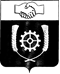 СЧЕТНАЯ ПАЛАТАМУНИЦИПАЛЬНОГО РАЙОНА КЛЯВЛИНСКИЙСАМАРСКОЙ ОБЛАСТИ446960, Самарская область, Клявлинский район, ст. Клявлино, ул. Октябрьская д. 60, тел.: 2-10-64, e-mail: spklv@yandex.comНаименованиепоказателябюджетаУтверждено(первоначально) на 2022 годУтверждено(по последнемуизменению) на 2022 годИсполненоза 2022 год% исполненияпо отношениюк первоначальноутвержденнымпоказателям% исполненияпо отношениюк уточненным показателям123456Доходы9 034,76610 984,86610 477,256116,095,4Расходы9 034,76611 530,95110 890,996120,594,5Дефицит (-)Профицит (+)-- 546,085- 413,740--Наименование доходных источниковПервоначальный бюджетБюджет с учетом измененийИсполнено % исполнения к первоначальному плану% исполнения к уточненному плану 123456Собственные доходы, в т.ч.3 219,6193955,7203 955,720122,9100,0НАЛОГОВЫЕ доходы, из них:3 201,3302 487,4832 487,48377,7100,0Налог на доходы физических лиц 471,900463,359463,35998,2100,0Акцизы по подакцизным товарам (продукции) производимым на территории Российской Федерации879,4301 014,8141 014,814115,4100,0Единый сельскохозяйственный  налог960,00035,70335,7033,7100,0Налог на имущество физических лиц156,000180,737180,737115,9100,0Земельный налог734,000792,870792,870108,0100,0НЕНАЛОГОВЫЕ доходы, из них:18,2891 468,2371 468,2378 028,0100,0Доходы от сдачи в аренду имущества, находящегося в оперативном управлении органов управления сельских поселений и созданных ими учреждений (за исключением имущества муниципальных бюджетных и автономных учреждений)18,28916,76416,76491,7100,0Инициативные платежи,  зачисляемые в бюджеты сельских поселений0,000150,000150,0000100,0Доходы, получаемые в виде арендной платы за земли после разграничения государственной собственности на землю, а также средства от продажи права на заключение договоров аренды указанных земельных участков (за исключением земельных участков бюджетных и автономных учреждений)0,0001 271,4731 271,4730100,0Прочие поступления от использования имущества, находящегося в собственности сельских поселений (за исключением имущества муниципальных бюджетных и автономных учреждений, а также имущества муниципальных унитарных предприятий, в том числе казенных)0,00030,00030,0000100,0Безвозмездные поступления, из них:5 815,1477 029,1466 521,536112,192,8Дотации бюджетам сельских поселений на выравнивание бюджетной обеспеченности из бюджетов муниципальных районов3 809,0033 809,0033 809,003100,0100,0Субвенции бюджетам сельских поселений на осуществление первичного воинского учета на территориях, где отсутствуют комиссариаты95,170100,690100,690105,8100,0Прочие межбюджетные трансферты, передаваемые бюджетам сельских поселений1 910,9742 057,5531 764,78992,485,8Прочие субсидии  бюджетам сельских поселений0,0001 061,900847,0540,079,8Всего доходов:9 034,76610 984,86610 477,256116,095,4Наименование программыПлан (уточненныйбюджет) Исполнение%исполнения1. «Модернизация и развитие автомобильных дорог общего пользования местного значения в границах населенных пунктов сельского поселения Борискино-Игар муниципального района Клявлинский Самарской области на 2018- 2025 годы»1 076,8151 009,10893,72. «Развитие органов местного самоуправления и решение вопросов местного значения сельского поселения Борискино-Игар муниципального района Клявлинский Самарской области на 2018-2025 годы»10 454,1369 881,88894,5Итого:11 530,95110 890,99694,5